Дата: 16.11.2020 - 20.11.2020 Группа: т-12Предмет: МатематикаПреподаватель: Леханова Елена Анатольевна 1)Проверь ответы на 15 иррациональных уравненийрешали на прошлой неделеОтветы: 1.х=-6;                         2.х=1;3. х1=2,  х2=0;               4. х=1;5. х1=-1,  х2= ;        6.х=1;7. х=-1;                          8.х1,2=,  х3,4=;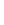 9. х=256;                      10. х=-63;2)Перепиши теорию и выучи наизусть определение логарифмаТема:   Определение логарифмаах =ba-основание степениx- показатель  степениb-результат	Определение. Логарифмом числа b  по основанию а называется показатель степени, в которую нужно возвести основание а, чтобы получить число b.	Логарифм числа b  по основанию а обозначается logab.Пусть logab=х, тогда по определению логарифмаах =bили          а logab =b   (1)	Это равенство справедливо при b ˃0, а˃0, а≠1.Равенство (1) называют основным логарифмическим тождеством. Действие нахождения логарифма принято называть логарифмированием.1. Проверь справедливость четырёх равенстваНапример, log28=3, так как 23 =8, log3 =-2, так как 3-2 = 1) log15225=2        2) log4256=4     3) log3 =-5      4) log7 =-32. Вычисли1) log5625;            2) log6216;         3) log4  ;            4) log5 .